Mathology Grade 1 Correlation – Alberta 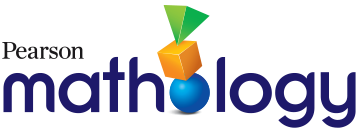 Geometry Cluster 3: Geometric RelationshipsOrganizing Idea: Geometry: Shapes are defined and related by geometric attributes.Guiding Question: In what ways can shape be characterized?Learning Outcome: Students interpret shape in two and three dimensions.Guiding Question: In what ways can shape be characterized?Learning Outcome: Students interpret shape in two and three dimensions.Guiding Question: In what ways can shape be characterized?Learning Outcome: Students interpret shape in two and three dimensions.Guiding Question: In what ways can shape be characterized?Learning Outcome: Students interpret shape in two and three dimensions.Guiding Question: In what ways can shape be characterized?Learning Outcome: Students interpret shape in two and three dimensions.KnowledgeUnderstandingSkills & ProceduresGrade 1 MathologyMathology Little BooksFamiliar two-dimensional
shapes includesquarescirclesrectanglestrianglesFamiliar three-dimensional shapes includecubesprismscylindersspherespyramidsconesA composite shape is composed of two or more shapes.A line of symmetry indicates the division between the matching halves of a symmetrical shape.A shape can be modelled in various sizes and orientations.

A shape is symmetrical if it can be decomposed into matching halves.Compose and decompose two- or three-dimensional composite shapes.Geometry Cluster 3: Geometric Relationships12: Making Shapes13: Making Designs14: Covering Outlines17: Building with Solids 18: ConsolidationThe Tailor ShopFamiliar two-dimensional
shapes includesquarescirclesrectanglestrianglesFamiliar three-dimensional shapes includecubesprismscylindersspherespyramidsconesA composite shape is composed of two or more shapes.A line of symmetry indicates the division between the matching halves of a symmetrical shape.A shape can be modelled in various sizes and orientations.

A shape is symmetrical if it can be decomposed into matching halves.Identify familiar shapes within two- or three-dimensional composite shapes.Geometry Cluster 3: Geometric Relationships12: Making Shapes15: Identifying Shapes in Designs16: Faces of Solids17: Building with SolidsThe Tailor ShopWhat Was Here?Memory BookKindergartenThe Castle Wall Zoom In, Zoom Out 